المـــملكة الـــعربية الــسعودية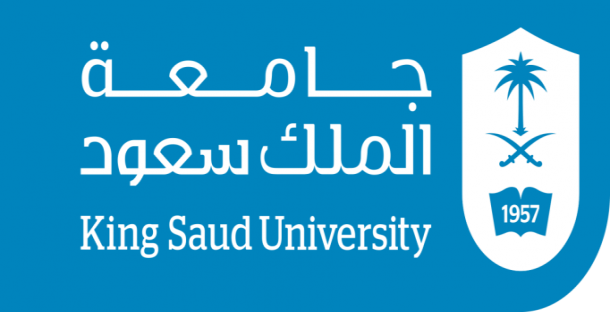 وزارة التـــعليم الــــعـــاليجـــــامعة المــــلك سعود    كلـــــية التربيةقسم مناهج وطرق تدريسالموضوع الخامس :الأهداف في التربية البدنية و الرياضيةاعداد الطالب:                                                           تحت اشراف : طهراوي فارس                                                د. راشد الجساس  السنة الجامعية 1439/1440  المحتوىالمقدمة : يعد التعليم عملا مخطط له لإحداث تغييرات مرغوب فيها في سلوك المتعلمين وتعد الأهداف التربوية بمثابة المصباح الذي نسير بضوئه في تنفيذ الدروس. فاختيار العلم للمحتوى التعليمي والأنشطة التعليمية وعمليات التقويم تتم في ضوء معرفتنا بالأهداف التعليمية المنشودة، وبدونها تصبح العملية التعليمية عشوائية لا تحقق أهدافها. وعليه، حتى تكون العملية التعليمية منظمة وناجحة، لا بد أن تكون موجهة نحو تحقيق أهداف محددة مسبقا، ويعتبر وضوح هذه الأهداف ودقتها معيارا لتوجيه العملية التعليمية التعلمية بطريقة منظمة، وبالتالي الوصول إلى تحقيق تلك الأهداف. لذلك، يمكن تعريف الهدف التربوي بأنه: التغيير المراد استحداثه في سلوك المتعلم، ويمكن ان يكون هذا السلوك في احدى المجالات الثلاثة : المجال المعرف (الفكري)، أو المجال المهاري (النفسحركي)، أو المجال الوجداني (الانفعالي).الهدف لغة:•هو الغرض المحدد أو القصد من عملية او نشاط أو مؤسسة ككل. • ويعرف الهدف اصطلاحا: كل مرتفع• اما تعريف اهداف التربية البدنية و الرياضة: اشار لويست بوتشر لها : مخرجات تعلم مرغوبة يمكن تحقيقها من خلال المشاركة في برنامج سليم للتربية البدنية و الرياضة.يعرفه (روبرت جانييه ) بأنه: تعبير للنتاج التعليمي الحادث في ضوء التعلم المتضمن مواصفات  الموقف الذي يمكن ملاحظته فيه .(التدريس في التربية الرياضية . بين النظرية والتطبيق علي محمد عبد المجيد)و يمكن تعريف الاهداف في التربية البدنية والرياضة على انها:    كل ما نآمل الوصول اليه من خلال التربية البدنية والرياضة. مصادر اشتقاق الاهداف :تشتق الأهداف من عدة مصادر ، وكل مصدر له أهميته ووزنه في عملية اشتقاق الأهداف و تلك المصادر هي :فلسفة المجتمع وحاجاته  لكل مجتمع من المجتمعات المبادئ والقيم والاتجاهات التي تقوم عليها فلسفته وهذه الفلسفة مصدر مهم لاشتقاق الأهداف التي يسعى الى تحقيقها عن طريق تربية أبنائه بأسلوب معين و طؤيقة محددة وفقا لإحتياجته من أفراد بمواصفات خاصة للعمل على إعداد أفراد يمتلكون من المعلومات والمهارات والاتجاهات وأنماط التفكير ليكونوا قادرين على تحقيق أهدافه، ومواجهة التغيرات الإجتماعية فلسفة التربية :من المعروف أن فلسفة التربية عادة ماتنسق مع فلسفة المجتمع فإذا كان المجتمع يعتنق الديموقراطية ، وهي احترام شخصية الفرد في ابداء رأيته وحريته وإعطاء الفرصة المتكافئة في التعليم والحياة  وما الى ذلك و بالتالي فإن اهداف التربية تنشث من تلك المبادئ ، كما أن هذه الأهداف يشترك في وضعها كافة المستويات من القائمين بالعملية التربوية وكذلك المسؤولو ن في قطاعات المجتمع الأخرى وأولياء الأمور وأيضا التلاميذ .طبيعة التعلم وعملية التعليم :المتعلم له طبيعة خاصة ، فتلميذ الحلقة الولى من مرحلة التعليم الأساسي (المرحلة الابتدائية) يختلف عن تلميذ الحلقة الثانية (المرحلة الاعدادية) فدراسة طبيعته وعملية التعلم ذاتها تعتبر مصدرا لاشتقاق الأهداف، فواضعو المناهج لا يحتاجون فقط لمعرفة ماينبغي أن يدرسه المتعلم لكي يتافعل ويتكيف بنجاح مع البيئة والمجتمع، بل يحتاجون لمعرفة ماينبغي أن يدرسه المتعلم في ضوء قدراته وحاجته وميولاته واستعدادته واهتمامته لخلق الدافعية لديه للإقبال على التعلم كما يحتاجون لمعرفة كيف يتعلم الفرد في ضوء نظريات التعلم المختلفة .المتخصصون في المادة الدراسية :بما أن التربية تتخذ من المواد الدراسية وسائل لتحقيق اهدافها وبما أن اهداف المواد الدراسية يجب أن تتسق مع اهداف التربية وبالتالي فإن المتخصصين في المواد الدراسية يمكنهم اقتراح أهداف المواد الدراسية بحيث تسهم بدورها في وضع الأهداف التربوية .مستويات الأهداف التربوية: حددت كوثر كوجك الأهداف التربوية وفقا لدرجة عموميتها أو تحديدها إلى ثلاث مستويات هي :الأهداف التربوية العامة:تعد الأهداف في هذا المستوى أهدافا واسعة النطاق وتحقق عن طريق عملية تربوية كاملة كأهداف مرحلة تعليمية ، أو برنامج تعليمي كامل مثلا نقول أهداف منج المرحلة الإبتدائية أو المرحلة الثانوية وواضح ان العديد من المواد الدراسية تتظافر او تتكامل لكي تحقق هذه الأهداف فتحقيقها مسؤولية مشتركة ، وبلوغها يستغرق وقت ليس بالقليل وحتى على هذا المستوى يحاول رجال التربية صياغة الأهداف صياغة إجرائية تصف ماينبغي أن يكون عليه التلميذ في نهاية المرحلة التعليمية أو البرنامج الدراسي .الأهداف التعليمية :ويشار الى الاهداف في هذا المستوى أحيانا بالأهداف الخاصة حيث إنها ترتبط بمقرر دراسي معين أو بوحدة دراسية وهي أهداف قصيرة الأمد تحدد بدقة و توضح مايجب أن يتعلمه المتعلم من دراسة مقرر معين من القبام بنشاط معين وتكون صياغة الأهداف التعليمية أكثر تحديدا وتخصيصا في هذا المستوى من المستوى السابق حيث تتحول الأهداف الى وصف سلوك نوعي يحدد الأداء النهائي الذي يصدر عن التلاميذ الذين ينجحون في تعلم السلوك المرغوب الأهداف التدريسية :تختلف الأهداف التدريسية عن الأهداف العامة وعن الأهداف التعليمية في أنها تصاغ أكثر تفصيلا و أكثر دقة و أكثر تحديدا ، وترتبط الأهداف التدريسية بالمدركات والتعميمات المراد تعليمها ، فهي تعتبر وصفا للسلوك الدال على تعلم هذه المدركات ،واحيانا يشار إلى اهداف التدريس بأنها (أدلة التعلم).يتطلب هذا المستوى من الاهداف تحديد نتائج أو ادلة التعلم بدقة، ولا شك اننا لكي نحكم على تلميذ بأنه قد تعلم فلابد من ملاحظة سلوكه الظاهر وأداءه لذلك يجب أن يتظمن صياغة الهدف التدرسي :تحديد الأداء الذي يسعى المدرس إلى إحداثه في التلميذ ليدل على حدوث التعلم، ولابد أن يكون هذا الأداء ظاهرا يمكن ملاحظته و الحكم عليه .وصف الشروط الهامة التي يتوقع حدوث هذا الأداء فيها .وصف أو تحديد مستوى التمكن الذي يجب أن يصل اليه التلميذ في هذا الأداء، والذي يقبل او يرفض أداء التلميذ وفقا له .معايير الهدف الجيد في الدرس :ينبغي أن يرتبط هدف التدريس بالأهداف التعليمية وبالأهداف التربوية العامة للمرحلة أو المنهج.ينبغي أن يعكس الهدف التدريسي حاجات التلاميذ الفعلية الواقعية وأن يتناسب مع قدراتهم وميولهم ودرجة نضجهم .ينبغي أن تصاغ الأهداف التدريسية بواقعية بحيث يمكن للتلاميذ تحقيقها في ظل الإمكانيات المتاحة .ينبغي أن تتنوع الأهداف التدريسية بحيث تشمل جوانب النمو المتكامل (الجانب المعرفي – البدني – النفسي حركي).تصنيف الأهداف التعليمية :ان تقسيم "بلوم" للأهداف الخاضعة للتقويم لا يزال من اكثر التصنيفات شيوعاً وفائدة في مجال الاهداف التعليمية وتحديدها بشكل يكفل ايضاح نواتج التعلم الممكنة التي يتوقع ان يحدثها التعلم, ويقوم هذا التصنيف على افتراض اساسي يجعل وصف ناتج التعلم في صورة تغيرات معينة في سلوك التلميذ ممكنناً, مما يتيح للمعلمين صياغة اهدافهم في عبارات سلوكية واضحة.ويتكون تصنيف "بلوم" من ثلاثة مجالات: ( محمود داود الربيعي, سعيد صالح حمدامين ص340.(- المجال المعرفي.- المجال الوجداني.- المجال النفس- حركي.	المجال المعرفي: (احمد ماهر انو حسن, (وآخرون), ص20.(يعتبر المجال المعرفي أكثر المجالات انتشاراً وتطبيقاً, ويشمل الاهداف التي تتناول تذكر المعرفة أو أدراكها وتطوير القدرات والمهارات الذهنية, قسم (بلوم (المجال المعرفي الى ستة مستويات متدرجة الصعوبة والسهولة ومرتبة ترتيبا هرمياً, كما في الشكل الاتي:شكل (1) مستويات المجال المعرفينماذج لأهداف سلوكية في التربية الرياضية في المجال المعرفي:مستوى التذكر: مثال أن يسمي الطالب مراكز اللعب في كرة السلة كما هي موضحة على الرسم, وبدون أخطاء.مستوى الفهم أو الاستيعاب: مثال ان يعلل الطالب الارتفاع التدريجي للجذع في بداية عدو المسافات القصيرة, بعد سماع شرح المعلم, وبترتيب منطقي.مستوى التطبيق: مثال أن يطبق الطالب أحكام القانون الدولي في كرة اليد عند مناقشته للآخرين, وفي ضوء دراسته للقانون , وبنسبة صواب لا تقل عن 80%.التحليل: مثال  أن يحلل الطالب مهارة الشقلبة على اليدين, حسب تسلسل مراحلها التنفيذية وبنسبة خطأ لا تتعدى 20%.مستوى التركيب: مثال ان يقترح الطالب خطة فردية للتمويه في الضربة الساحقة  بالكرة الطائرة تقود الى هجوم ناجح, بعد سماع شرح المعلم, وخلال دقيقتين على الاكثر.مستوى التقويم: مثال أن يصدر الطالب حكماً على بداية العدو في المسافات القصيرة, وفق ما جاء بالقانون الدولي للمسابقة, وبدقة لاتقل عن 80%.المجال الوجداني (الانفعالي, العاطفي):( احمد ماهر انور حسن, (وآخرون), 21(.لقد قدم (كارثول )Krathwohl  تصنيفاً للأهداف التعليمية في المجال الوجداني, انطقاً من أن المتعلم يتعامل مع ما في القلب من اتجاهات وأحاسيس ومشاعر وقيم تؤثر في مظاهر سلوكه في المجالات العقلية والوجدانية والمهارية والحركية، ولا شك ان لكل هدف معرفي جانباً عاطفياً وتلازمهما أمر طبيعي، وعلى المعلم الناجح ان يجذب اهتمامات المتعلمين لتعلم الالعاب حتى يتولد لديهم الميل والرغبة في تعلمها. ويتضمن (المجال الوجداني) الميول والاتجاهات والقيم والقدرة على التذوق. ولقد قسم (كراثول) المجال العاطفي الى خمسة مستويات وضعها بتنظيم هرمي يتشابه مع تنظيم (بلوم) في المجال المعرفي كما يوضح في الشكل الاتي:شكل (2) مستويات المجال الوجدانينماذج لأهداف سلوكية في التربية الرياضية في مجال الوجداني (الانفعالي, العاطفي):مستوى الاستقبال أو التقبل: مثال أن يهتم الطالب بتشجيع فريق صفه في بطولة المدرسة بالكرة الطائرة, أذا ما علم بموعد المباراة.-مستوى الاستجابة: مثال ان يستمع الطالب بالأنشطة المتنوعة خلال حصة التربية الرياضية اذا ما اشترك فيها.مستوى التقييم: مثال ان يقيم الطالب الفوز الكبير الذي حققه في بطولة المدرسة لألعاب القوى, اذا ما نوقشت النتائج العامة للبطولة.مستوى التنظيم: مثال ان يقيم الطالب بطولة مثيرة لكرة القدم بين الصفوف المختلفة في المدرسة على طريقة الدوري الكامل, في ضوء عدد الفرق المشاركة بالبطولة.-مستوى تشكيل الذات (الوصف بالقيمة أو بمركب قيمي): مثال ان يؤمن الطالب بأهمية المنافسة الشريفة خلال الالعاب الرياضية المختلفة في ضوء قرائته الدقيقة لتعليمات البطولات وتقاليدها.المجال النفس حركي: (زيد سليمان العدوان, محمد فؤاد الحوامدة, ص100(.      ترتبط هذه الاهداف بتطوير المهارة وتعلمها كنشاط سلوكي, وترتبط بالمهارات الحركية والعقلية والتآزر العضلي- العصبي, وتتكون المهارة من جانبي نفسي وعملي.ومن المعروف انه قد ظهرت مجموعة من التصنيفات للمجال النفس الحركي, وسنتناول في هذا السياق تصنيف (سمبسون ( Simpson نظراً لسهولة تطبيقه في مختلف المواد الدراسية, وتماشيه مع النظامين الهرميين لتصنيف بلوم في المجال المعرفي وتصنيف كراثول في المجال الوجداني. ويوضح الشكل التالي الترتيب الهرمي لمستويات المجال النفس- حركي: شكل (3) مستويات المجال النفس حركينماذج لأهداف سلوكية في التربية الرياضية في المجال النفس- حركي:مستوى الادراك الحسي: مثال ان يدرك الطالب بالمسافة الموجودة بينه وبين زميله قبل أداء التمرينات البدنية, بعد سماع توجيهات المعلم, وبصورة صحيحة.مستوى الميل أو الاستعداد: مثال ان يستعد الطالب بحواسه لاستقبال ارسال الخصم السريع, اذا ما اتيحت له فرصة اللعب وفي ثلاثين ثانية على الاكثر.مستوى الاستجابة الموجهة: مثال ان يقلد الطالب النموذج الذي يؤديه المعلم لتمرين الذراعين اذا ما طلب منه ذلك, وفي دقيقة واحدة على الاكثر.مستوى الآلية والتعويد: ان يقوم الطالب بأداء تمرينات شاملة للجسم تعده بدنياً للدرس, بشكل اعتيادي, وبدقة تصل الى 90%.مستوى الاستجابة الظاهرية المعقدة: مثال ان يؤدي الطالب سلسة من الحركات الارضية في الجمباز, بحيث تكون متدرجة في الصعوبة, وبإتقان تام.مستوى التكيف أو التعديل: مثال ان يصحح الطالب لزميله الاخطاء التي تحدث في اثناء الوقوف على اليدين بالجمباز, اذا ما شاهده في أثناء التمرين وبنسبة صواب لا تقل عن 90%.أهداف مادة التربية البدنية بالمملكة العربية السعودية في مرحلة الثانوي :يتوقع من الطالب بعد دراسته للمادة في هذه المرحلة أن:تتعزز لديه تعاليم الدين الإسلامي المرتبط بالنشاط البدني بما يناسب طالب المرحلة الثانوية.تتعزز لديه بعض الإتجاهات الإجابية نحو ممارسة النشاط البدني .يمارس انشطة بدنية تؤدي الى تنمية عناصر اللياقة البدنية المرتبطة بالصحة .يظر قدرا من الكفاية عند أداء المهارات الرياضية المقررة لهذه المرحلة .يتعرف على بعض المفاهيم الصحية والفسيولوجية المرتبطة بممارسة النشاط البدني بما يناسب هذه المرحلة .يتعرف على بعض الجوانب الفنية والقانونية والخططية المهمة لممارسة الألعاب الرياضية وتعزيزها بما يناسب المقرر لهذه المرحلة .وحدة :ألعاب القوى الأهداف الخاصة :يتوقع من الطالب بعد دراسته لهذه الوحدة أن:يتعرف على مفهوم القوة في حديث(المؤمن القوي خير من المؤمن الضعيف(.... تتعزز لدية ألية العدو .تتعزز لديه ألية الجري.يشارك في مسابقات مصغرة في الجري والتتابع. وحدة :الريشة الطائرةالأهداف الخاصة :يتوقع من الطالب بعد دراسته لهذه الوحدة أن:يدرك أهمية استثمار الوقت الحر بما ينفع .يشارك في المنافسات الفردية و الزوجية يتم فيها تعزيز المهارات التي تعلمها سابقا يمارس بعض مهام التحكيم أثناء المنافسات .تتعزز لديه معرفة بعض القوانين الضرورية التي تحكم المنافسةأهداف مادة التربية البدنية بالجزائر في مرحلة الثانوي :أهداف التربية البدنية والصحية في كندا  :المرحلة الثانوية :يجب على المعلم او المدرس أن يعمل على أن تحقق الأهداف التالية لتلاميذ المرحلة الثانوية :أن يراعي المعلم الخصائص البدنية و الصحية للمتعلمين في المرحلة الثانوية.أن يمارس المتعلم و يحقق اهداف أحد الانشطة البدنية ثلاثة على الأقل :الأنشطة الدورية (الهوائية): ركوب الدرجات ، تجاوز العقبات ، التزحلق على الماء.أنشطة فردية : القفز – رمي الرمح – رمي الجلة .القدرة على التعامل مع الأنشطة : التصويب الدقيق . التحكم في الكرة . القدرة على ممارسة الأنشطة الفنية والتقنية : الجمباز الأرضي والجمباز الإيقاعي .احترام القوانين الرياضية و القانون الداخلي للمؤسسة .أن يظهر السلوك الاخلاقي في سلوك الفرد أثناء و بعد ممارسة الانشطة البدنبة والصحية.المراجع:احمد ماهر انورحسن, (وآخرون): التدريس في التربيةالرياضية بين النظرية والتطبيق, ط1, القاهرة, دارالفكرالعربي, 2007.زيد سلمان العدوان, محمد فؤاد الحوامدة: تصميم الدرس بين النظرية والتطبيق, ط1, عمان, دارالمسيرة للنشروالتوزيع, 2011.محمود داود الربيعي, سعيدصالح حمدامين: طرائق تدريس التربيةالرياضية, ط1, لبنان, دارالكتب العلمية, 2011.موسكا موستن, سارة اشورث: تدريس التربيةالرياضية, (ترجمة جمال صالح حسن وآخرون), جامعة بغداد, 1991.وثيقة منهج التربية البدنية في التعليم العام بالمملكة العربية السعودية .Éducation physique et à la santé , ENSEIGNEMENT SECONDAIRE, 2e CYCLEM,2016.المقدمة  3تعريف الهدف ،مصادر اشتقاق الأهداف 4 مستويات الأهداف5معايير الهدف الجيد 6اهداف التربية البدنية في المملكة العربية السعودية  9اهداف التربية البدنية في الجزائر 10حصة تربية بدنية في الجزائر 13-12أهداف لاتربية البدنية والصحية في كندا  13-14المراجع		15الكفاءة الختامية    الكفـاءات القاعديـة       الأهـداف التعلميـةتقبل المواجهة فرديا وجماعيا والمشاركة الفعالة لتحقيق الفوز أو تحسين نتيجة رياضية .  * المشاركة في منافسة باعتماد مبادئ   المحاصرة والمضايقة وبعث الخلل   لتسجيل أهداف أو نقاط تضمن التفوق.تقبل المواجهة فرديا وجماعيا والمشاركة الفعالة لتحقيق الفوز أو تحسين نتيجة رياضية .  * التنافس من أجل الفوز أو مساعدة الزميل للفوز باحترام قواعد المواجهة النبيلة .تقبل المواجهة فرديا وجماعيا والمشاركة الفعالة لتحقيق الفوز أو تحسين نتيجة رياضية .  * المساهمة في عرض جماعي تنفذ       فيه حركات ذات أبعاد جمالية.   الاندماج في الفوج والقيام بالدور المنوط به والمساهمة البناءة في المردود الفردي والجماعي.*ربط وتسلسل عمليات لبلوغ منطقة   الخصم أو للدفاع عن المنطقة. الاندماج في الفوج والقيام بالدور المنوط به والمساهمة البناءة في المردود الفردي والجماعي.*الجري حسب الفرق ( تتابع مداومة ) الرمي ولوثب حسب الفرق والعمل على تطوير النتائج. الاندماج في الفوج والقيام بالدور المنوط به والمساهمة البناءة في المردود الفردي والجماعي.* المساهمة في إعداد وتجسيد مسلسل  مصغر وتنفيذه أمام الغير.اختيار وتطبيق خطة جماعية أو فردية للمحافظة على نتيجة رياضية أو تحسينها.* استثمار فضاءات معينة خلال التنقل بالكرة أو بدونها و إنهاء الهجوم بالتصويب .اختيار وتطبيق خطة جماعية أو فردية للمحافظة على نتيجة رياضية أو تحسينها. * اختيار المعالم الضرورية لتحقيق رمية ،وثبة ، أو قطع مسافة في أحسن الظروف.اختيار وتطبيق خطة جماعية أو فردية للمحافظة على نتيجة رياضية أو تحسينها. *تنفيذ مسلسل مصغر مع احترام مبادئ الصبغة الجمالية .مذكرة رقم :  03مذكرة رقم :  03النشاط الأول : السرعةالنشاط الأول : السرعةالنشاط الثاني : الكرة الطائرةالنشاط الثاني : الكرة الطائرةالنشاط الثاني : الكرة الطائرةالنشاط الثاني : الكرة الطائرةهدف النشاط : 1هدف النشاط : 1- تقدير وتدعيم الإنطلاق على شكل منافسة.- تقدير وتدعيم الإنطلاق على شكل منافسة.- تقدير وتدعيم الإنطلاق على شكل منافسة.- تقدير وتدعيم الإنطلاق على شكل منافسة.- تقدير وتدعيم الإنطلاق على شكل منافسة.- تقدير وتدعيم الإنطلاق على شكل منافسة.هدف النشاط : 2هدف النشاط : 2- تقوية الصد والدعم الخلفي .- تقوية الصد والدعم الخلفي .- تقوية الصد والدعم الخلفي .- تقوية الصد والدعم الخلفي .- تقوية الصد والدعم الخلفي .- تقوية الصد والدعم الخلفي .مراحل التعلمالأهداف الإجرائيةالأهداف الإجرائيةوضعيات التعلموضعيات التعلمظروف الإنجازمعايير النجاحمعايير النجاحمرحلة التحضير- القيام بالتحضير البدني والنفسي قبل النشاط .- التجمع بالوضعيات .- القيام بالتحضير البدني والنفسي قبل النشاط .- التجمع بالوضعيات .كل فوج في منطقته :يقوم التلاميذ بالحركة البسيطة والحرة في كل الاتجاهات داخل الساحة .وعند سماع رقم أو وضعية معينة . مثل : جلوس ,وقوف , للأمام ,للوراء, قف , ......02 ,03 .... يقوم التلاميذ بانجازها بسرعة .كل فوج في منطقته :يقوم التلاميذ بالحركة البسيطة والحرة في كل الاتجاهات داخل الساحة .وعند سماع رقم أو وضعية معينة . مثل : جلوس ,وقوف , للأمام ,للوراء, قف , ......02 ,03 .... يقوم التلاميذ بانجازها بسرعة .- السرعة في انجاز الوضعيات .- 10د عمل .- الانتباه .- التركيز - 10د عمل .- الانتباه .- التركيز النشاط الأول : السرعــــــــــــــــــــــــــــــــةالنشاط الأول : السرعــــــــــــــــــــــــــــــــةالنشاط الأول : السرعــــــــــــــــــــــــــــــــةالنشاط الأول : السرعــــــــــــــــــــــــــــــــةالنشاط الأول : السرعــــــــــــــــــــــــــــــــةالنشاط الأول : السرعــــــــــــــــــــــــــــــــةالنشاط الأول : السرعــــــــــــــــــــــــــــــــةمرحلة التعلم- إدراك أهمية الاسترجاع والعمل في سرعة وبطء .-  التنسيق الحركي بين حركات مركبة ومختلفة الأشكال .-التسلسل في الأداء .- الابداع في انشاء وابتكار الوضعيات التي تخدم التنسيق دون الوصول إلى حالة الارهاق .- المسار المتعدد .- إدراك أهمية الاسترجاع والعمل في سرعة وبطء .-  التنسيق الحركي بين حركات مركبة ومختلفة الأشكال .-التسلسل في الأداء .- الابداع في انشاء وابتكار الوضعيات التي تخدم التنسيق دون الوصول إلى حالة الارهاق .- المسار المتعدد .الموقف الأول :.........................................10د عمل بالأفواج: يقوم عناصر الفوج بالتناوب في العمل بين الحركة السريعة والحركة البطيئة في مسار دائري وبشكل التلاحق بين العناصر .الموقف الثاني :.....................................15ديقوم عناصر الفوج بتغيير الحركة عبر مسار مشكل من وضعيان مختلفة للحركة من وثب برجل ورجلين والعمل بالحبل و مشي البطة والقفز برجلين في وضعية الجلوس .الموقف الثالث :..................................10ديقوم عناصر الفوج بتشكيل مسار من اختيار العناصر وبقيادة قائد الفوج . مع ضمان تعدد الوضعيات الحركية التي يضمنها المسار .ملاحظة: يتم تغيير الأفواج عبر المواقف الثلاثة بعد كل 10 دقائق ومرورهم بالترتيب .الموقف الأول :.........................................10د عمل بالأفواج: يقوم عناصر الفوج بالتناوب في العمل بين الحركة السريعة والحركة البطيئة في مسار دائري وبشكل التلاحق بين العناصر .الموقف الثاني :.....................................15ديقوم عناصر الفوج بتغيير الحركة عبر مسار مشكل من وضعيان مختلفة للحركة من وثب برجل ورجلين والعمل بالحبل و مشي البطة والقفز برجلين في وضعية الجلوس .الموقف الثالث :..................................10ديقوم عناصر الفوج بتشكيل مسار من اختيار العناصر وبقيادة قائد الفوج . مع ضمان تعدد الوضعيات الحركية التي يضمنها المسار .ملاحظة: يتم تغيير الأفواج عبر المواقف الثلاثة بعد كل 10 دقائق ومرورهم بالترتيب .- التمييز بين السرعة والبطء- العمل المتواصل .- أداء كل الوضعيات .- التنسيق الجيد .- ابداع حركات جديدة - القدرة على الأداء .- الحفاظ على المسافات - نبضات القلب - ترتيب الوضعيات - التنفس الجيد - الاحتفاظ بالعمل الجماعي - التفكير الجماعي - الحفاظ على المسافات - نبضات القلب - ترتيب الوضعيات - التنفس الجيد - الاحتفاظ بالعمل الجماعي - التفكير الجماعي النشاط الثاني : الكـــــــــــــــــــــرة الطائرةالنشاط الثاني : الكـــــــــــــــــــــرة الطائرةالنشاط الثاني : الكـــــــــــــــــــــرة الطائرةالنشاط الثاني : الكـــــــــــــــــــــرة الطائرةالنشاط الثاني : الكـــــــــــــــــــــرة الطائرةالنشاط الثاني : الكـــــــــــــــــــــرة الطائرةالنشاط الثاني : الكـــــــــــــــــــــرة الطائرةمرحلة التعلم- الدقة في التوجيه .- القدرة على الاحتفاظ بالكرة دون ارتكاب الأخطاء .- تطبيق الهدف المدروس - الدقة في التوجيه .- القدرة على الاحتفاظ بالكرة دون ارتكاب الأخطاء .- تطبيق الهدف المدروس الموقف الأول : مدة الإنجاز................15دعلى شكل دائرة مشكلة من التلاميذ , يتوسطها أحد التلاميذ , يقوم كل تلميذ بتمرير الكرة للوسط ويحاول الانتقال لأخذ مكانه ,ثم يقوم باستقبال الكرة وتمريرها والانتقال إلى مكان زميله   الموقف الثاني : مدة الإنجاز ................10دعلى شكل مثلث يقوم كل تلميذ بالاحتفاظ بالكرة عن طريق تمريرها في السماء والمشي بها للمسافة المحددة وإعطائها لزميله الذي بدوره يقوم بنفس العمل .الموقف الثالث : مدة الإنجاز............. 10د.على شكل منافسة بين الأفواج .فريق ضد فريق في الملعب الرسمي . استعمال (3) تمريرات في الفريق الذي يحاول إسقاط الكرة في المنطقة المقابلة ويتفادى إسقاطها في منطقته / استعمال نظام الدورات .ف1 =//= ف3        -   ف2 =//= ف4 .الموقف الأول : مدة الإنجاز................15دعلى شكل دائرة مشكلة من التلاميذ , يتوسطها أحد التلاميذ , يقوم كل تلميذ بتمرير الكرة للوسط ويحاول الانتقال لأخذ مكانه ,ثم يقوم باستقبال الكرة وتمريرها والانتقال إلى مكان زميله   الموقف الثاني : مدة الإنجاز ................10دعلى شكل مثلث يقوم كل تلميذ بالاحتفاظ بالكرة عن طريق تمريرها في السماء والمشي بها للمسافة المحددة وإعطائها لزميله الذي بدوره يقوم بنفس العمل .الموقف الثالث : مدة الإنجاز............. 10د.على شكل منافسة بين الأفواج .فريق ضد فريق في الملعب الرسمي . استعمال (3) تمريرات في الفريق الذي يحاول إسقاط الكرة في المنطقة المقابلة ويتفادى إسقاطها في منطقته / استعمال نظام الدورات .ف1 =//= ف3        -   ف2 =//= ف4 .* استعمال الوضعية الأساسية أثناء التنقل نحوة الكرة في حدود ضيقة .* تغطية مساحة اللعب بالتنقل السريع نحو الكرة .*ا لتحكم في التنقلات نحو الكرة .* تطبيق الثلاثة تمريرات . - تمديد الذراعين في الاتجاه المطلوب بعد التمرير .- الانطلاقة تكون بالتمرير والاستقبال ولمس الكرة. - تحفيزهم على استعمال 3تمريرات بين أعضاء المجموعة  – توجيه الكرة .- تمديد الذراعين في الاتجاه المطلوب بعد التمرير .- الانطلاقة تكون بالتمرير والاستقبال ولمس الكرة. - تحفيزهم على استعمال 3تمريرات بين أعضاء المجموعة  – توجيه الكرة .مرحلة التقييم- مناقشة وتقييم  .- مناقشة وتقييم  .-    جمع التلاميذ ومناقشتهم حول الحصة .فتح مجال المناقشة .-    جمع التلاميذ ومناقشتهم حول الحصة .فتح مجال المناقشة .* البحث على تحسين النتيجة.- أهمية التقييم الفردي- أهمية التقييم الفردي